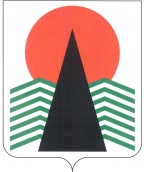 ГЛАВА  НЕФТЕЮГАНСКОГО  РАЙОНАпостановлениег.НефтеюганскО внесении изменений в постановление Главы Нефтеюганского района от 08.11.2012 № 76-п «О рабочей группе при Главе Нефтеюганского района по делам казачества»В связи с кадровыми изменениями  п о с т а н о в л я ю:Внести в приложение к постановлению Главы Нефтеюганского района 
от 08.11.2012 № 76-п «О рабочей группе при Главе Нефтеюганского района по делам казачества» следующие изменения:Исключить из состава рабочей группы при Главе Нефтеюганского района по делам казачества Джусоева Гурама Петровича. 	 Включить в состав рабочей группы при Главе Нефтеюганского района 
по делам казачества Савельева Олега Анатольевича, начальника отдела Министерства внутренних дел России по Нефтеюганскому району (по согласованию).Настоящее постановление подлежит размещению на официальном сайте органов местного самоуправления Нефтеюганского района.Контроль за выполнением постановления возложить на первого заместителя главы Нефтеюганского района Кудашкина С.А.Глава района 					 		Г.В.Лапковская07.02.2020№ 9-пг№ 9-пг